Załącznik nr 2 do Uchwały  Nr  130/2020Zarządu Poczty Polskiej S.A. z dnia 21 maja 2020 roku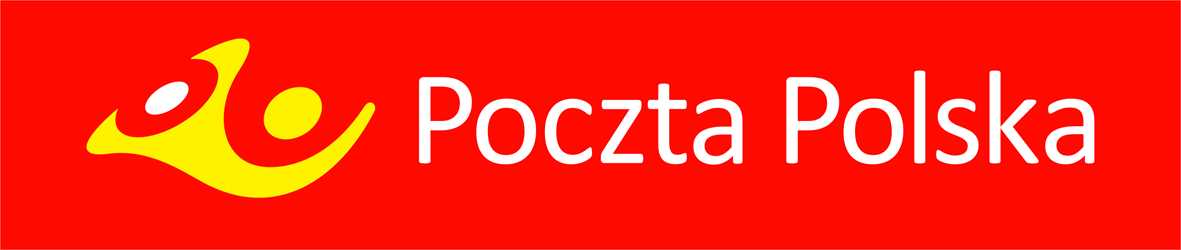 OGŁOSZENIE O SPRZEDAŻY NIERUCHOMOŚCI W TRYBIE AUKCJI
 Aukcja odbywa się na zasadach określonych Regulaminem postępowań na sprzedaż nieruchomości Poczty Polskiej S.A. dostępnym na stronie internetowej http://nieruchomosci.poczta-polska.pl , w siedzibie Sprzedawcy oraz Prowadzącego aukcję – informacje pod 
nr telefonu 725-230-306. Oferent zobowiązany jest do pisemnej akceptacji treści ww. Regulaminu.  Sprzedawca: POCZTA POLSKA S.A., 00-940 Warszawa, ul. Rodziny Hiszpańskich 8.Prowadzący aukcję: Poczta Polska S.A., Pion Infrastruktury, Region Pionu Infrastruktury w Warszawie, 00-941 Warszawa, 
ul. Świętokrzyska 31/33, pokój 615 VI p.Przedmiot sprzedaży: prawo użytkowania wieczystego nieruchomości oznaczonej w ewidencji gruntów jako działka numer 323/5 o powierzchni 830 m², 
wraz z posadowionym na niej, stanowiącym odrębną nieruchomość budynkiem biurowym o powierzchni 68,50 m², położonej w miejscowości Kowalków Kolonia Nr 5, gminie Kazanów, powiecie zwoleńskim, województwie mazowieckim, objętej księgą wieczystą Nr RA1Z/00015031/4 prowadzoną przez Sąd Rejonowy w Zwoleniu IV Wydział Ksiąg Wieczystych.Adres nieruchomości:Kowalków Kolonia nr 5, gmina KazanówWedług Studium Uwarunkowań i Kierunków Zagospodarowania Przestrzennego Gminy Kazanów, działka nr 323/5 znajduje się 
na terenach mieszkaniowo – usługowych.Nieruchomość, zgodnie z przepisami prawa, podlega prawu pierwokupu, które może wykonać podmiot uprawniony.W chwili obecnej lokal o powierzchni  użytkowej 15,60 m² jest przedmiotem umowy najmu z trzymiesięcznym okresem wypowiedzenia.Nieruchomość wymaga remontu.Nieruchomość, zgodnie z przepisami prawa, podlega prawu pierwokupu, które może wykonać podmiot uprawniony. Sprzedaż nieruchomości nastąpi na rzecz Nabywcy wyłonionego w przetargu w przypadku niezrealizowania prawa pierwokupu przez uprawniony podmiotCena wywoławcza netto: 28 000,00   zł	Minimalne Postąpienie: 300,00 zł	           Wadium:  2 800,00  złsprzedaż nieruchomości jest zwolniona z podatku VATCena wywoławcza stanowi Cenę wywoławczą, o której mowa w §1 ust. 2 pkt 2 Regulaminu Aukcja odbędzie się w siedzibie prowadzącego aukcję, w dniu 18.11.2020 r.Składanie i analiza dokumentów odbędzie się o godzinie 10.00, aukcja rozpocznie się o godzinie 10:30 w pokoju nr 615.Wadium wnoszone w pieniądzu powinno być wpłacone nie później niż do dnia 16.11.2020r.  przy czym jako termin wpłaty rozumiany jest termin uznania rachunku bankowego Poczty Polskiej S.A.Wadium wnoszone w pieniądzu, w podanej wyżej kwocie należy wpłacić na rachunek bankowy: Bank Pocztowy S.A. w Bydgoszczy nr konta:85 1320 0019 0099 0718 2000 0025, z dopiskiem na przelewie w rubryce tytułem: „aukcja – Kowalków Kolonia nr 5 UWAGA – wadium:1)	złożone przez nabywcę zostanie zarachowane na poczet ceny nabycia;2)	złożone przez oferentów, których oferty nie zostaną przyjęte, zostanie zwrócone w terminie do 7 dni roboczych po dokonaniu wyboru oferty.Nieruchomość można oglądać po uprzednim uzgodnieniu telefonicznym (kontakt:502-019-344), począwszy od dnia publikacji ogłoszenia do dnia 16.11.2020 r.Oferent zobowiązany jest do złożenia dokumentów wskazanych w § 3 Regulaminu.W przypadku przystąpienia do aukcji osoby fizycznej, w tym reprezentującej osobę prawną, ma ona obowiązek złożenia pisemnego oświadczenia o wyrażeniu zgody na przetwarzanie jej danych osobowych dla potrzeb prowadzonej aukcji. Oferent jest zobowiązany do zapoznania się ze stanem fizycznym i prawnym sprzedawanej nieruchomości oraz do złożenia, w przypadku przystąpienia do aukcji, pisemnego oświadczenia o zapoznaniu się ze stanem fizycznym i prawnym nieruchomości.W przypadku uchylania się przez wyłonionego Nabywcę od zawarcia umowy, Sprzedawca ma prawo do sądowego dochodzenia zawarcia umowy, zatrzymania wadium albo dochodzenia odszkodowania.Z chwilą przybicia, strony zobowiązane są do zawarcia umowy sprzedaży. Nabywca, który w terminie wskazanym w § 7 ust. 3 Regulaminu nie uiści ceny nabycia, traci prawa wynikające z przybicia oraz złożone Wadium.Bliższe informacje o przedmiocie aukcji oraz procedurze aukcyjnej można uzyskać na stronie http://nieruchomosci.poczta-polska.pl oraz pod numerami telefonów: (22) 505-30-64 , 725-230-306 oraz 725-231-923Sprzedawca zastrzega sobie prawo do zmiany treści ogłoszenia i warunków aukcji.W każdym czasie przed rozstrzygnięciem aukcji, w szczególności w przypadku naruszenia postanowień Regulaminu, Sprzedawca może odstąpić od rozstrzygnięcia aukcji lub unieważnić ją bez podania przyczyny. Warunkiem podpisania umowy sprzedaży nieruchomości będzie uzyskanie przez Sprzedawcę odpowiednich zgód korporacyjnych. Oferent zobowiązany jest do złożenia oświadczenia, iż w przypadku zamknięcia aukcji i wyboru jego oferty, a następnie niewyrażenia odpowiedniej zgody korporacyjnej, nie będzie wnosił żadnych roszczeń do Sprzedawcy związanych z nie zawarciem umowy sprzedaży.Do zaoferowanej ceny doliczony zostanie należny podatek VAT, o ile wynika to z obowiązujących przepisów prawa.